САРАТОВСКАЯ ГОРОДСКАЯ ДУМАРЕШЕНИЕ18.02.2022 № 11-136г. СаратовО делегировании депутатов Саратовской городской Думы в состав комиссии по рациональному использованию объектов нежилого фонда г. СаратоваСаратовская городская ДумаРЕШИЛА:	1. Делегировать в состав комиссии по рациональному использованию объектов нежилого фонда г. Саратова депутатов Саратовской городской Думы:1.1. Злобнову Елену Викторовну;1.2. Маслова Александра Викторовича.2. Администрации муниципального образования «Город Саратов» привести правовые акты в соответствие с настоящим решением.3. Настоящее решение вступает в силу со дня его принятия.ПредседательСаратовской городской Думы                                                      Д.Г. Кудинов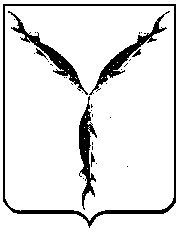 